21 ноября – Международный день отказа от курения!21 ноября, в  Международный день отказа от курения, заместитель главного врача по организационно методической работе, специалист кабинета медицинской помощи при отказе от курения, Маргарита Александровна Кислова провела конференцию для медицинских работников ГУЗ «ЛГП №1»   на тему « Роль  медицинских работников в повышении мотивации пациента к отказу от курения»Подробно разбирались вопросы действий медицинских работников при первичном обращении в медицинскую организацию, а так же Приказ управления здравоохранения  Липецкой области от 25.08.2017г №1085 «Об организации деятельности кабинетов медицинской помощи при отказе от курения в медицинских организациях  Липецкой области»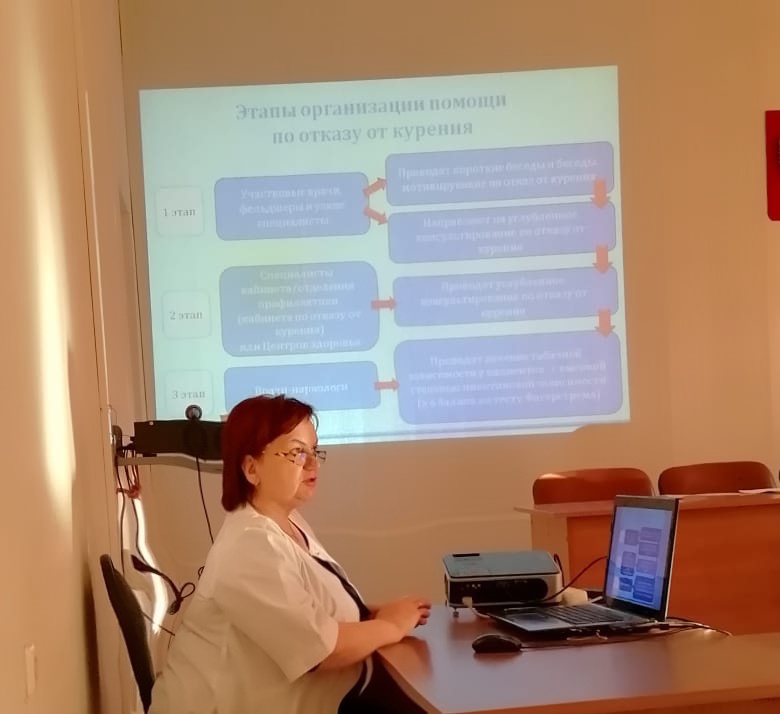 Фельдшер отделения медицинской профилактики ГУЗ «ЛГП №1» Ю.А.Шидловская